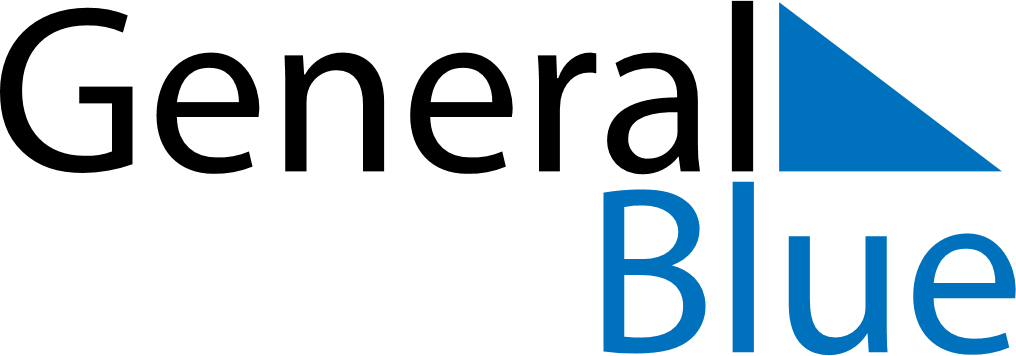 July 2024July 2024July 2024July 2024July 2024July 2024Roshal’, RussiaRoshal’, RussiaRoshal’, RussiaRoshal’, RussiaRoshal’, RussiaRoshal’, RussiaSunday Monday Tuesday Wednesday Thursday Friday Saturday 1 2 3 4 5 6 Sunrise: 3:41 AM Sunset: 9:07 PM Daylight: 17 hours and 25 minutes. Sunrise: 3:42 AM Sunset: 9:06 PM Daylight: 17 hours and 24 minutes. Sunrise: 3:43 AM Sunset: 9:06 PM Daylight: 17 hours and 22 minutes. Sunrise: 3:44 AM Sunset: 9:05 PM Daylight: 17 hours and 21 minutes. Sunrise: 3:45 AM Sunset: 9:04 PM Daylight: 17 hours and 19 minutes. Sunrise: 3:46 AM Sunset: 9:04 PM Daylight: 17 hours and 17 minutes. 7 8 9 10 11 12 13 Sunrise: 3:47 AM Sunset: 9:03 PM Daylight: 17 hours and 15 minutes. Sunrise: 3:48 AM Sunset: 9:02 PM Daylight: 17 hours and 13 minutes. Sunrise: 3:49 AM Sunset: 9:01 PM Daylight: 17 hours and 11 minutes. Sunrise: 3:51 AM Sunset: 9:00 PM Daylight: 17 hours and 9 minutes. Sunrise: 3:52 AM Sunset: 8:59 PM Daylight: 17 hours and 7 minutes. Sunrise: 3:53 AM Sunset: 8:58 PM Daylight: 17 hours and 4 minutes. Sunrise: 3:55 AM Sunset: 8:57 PM Daylight: 17 hours and 2 minutes. 14 15 16 17 18 19 20 Sunrise: 3:56 AM Sunset: 8:56 PM Daylight: 16 hours and 59 minutes. Sunrise: 3:57 AM Sunset: 8:55 PM Daylight: 16 hours and 57 minutes. Sunrise: 3:59 AM Sunset: 8:53 PM Daylight: 16 hours and 54 minutes. Sunrise: 4:00 AM Sunset: 8:52 PM Daylight: 16 hours and 51 minutes. Sunrise: 4:02 AM Sunset: 8:51 PM Daylight: 16 hours and 48 minutes. Sunrise: 4:04 AM Sunset: 8:49 PM Daylight: 16 hours and 45 minutes. Sunrise: 4:05 AM Sunset: 8:48 PM Daylight: 16 hours and 42 minutes. 21 22 23 24 25 26 27 Sunrise: 4:07 AM Sunset: 8:46 PM Daylight: 16 hours and 39 minutes. Sunrise: 4:08 AM Sunset: 8:45 PM Daylight: 16 hours and 36 minutes. Sunrise: 4:10 AM Sunset: 8:43 PM Daylight: 16 hours and 32 minutes. Sunrise: 4:12 AM Sunset: 8:41 PM Daylight: 16 hours and 29 minutes. Sunrise: 4:14 AM Sunset: 8:40 PM Daylight: 16 hours and 26 minutes. Sunrise: 4:15 AM Sunset: 8:38 PM Daylight: 16 hours and 22 minutes. Sunrise: 4:17 AM Sunset: 8:36 PM Daylight: 16 hours and 19 minutes. 28 29 30 31 Sunrise: 4:19 AM Sunset: 8:34 PM Daylight: 16 hours and 15 minutes. Sunrise: 4:21 AM Sunset: 8:32 PM Daylight: 16 hours and 11 minutes. Sunrise: 4:22 AM Sunset: 8:31 PM Daylight: 16 hours and 8 minutes. Sunrise: 4:24 AM Sunset: 8:29 PM Daylight: 16 hours and 4 minutes. 